facsimile transmittal sheet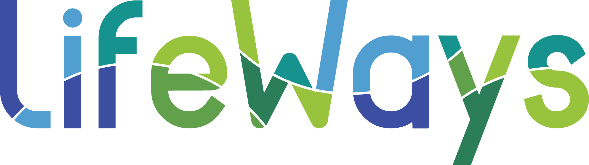  Urgent	 For Review	 Please Comment	 Please Reply	 Please Recyclenotes/Comments:Matt Owens, Supervisor
Contracts/Procurementphone:  517.789.2492fax:  517.796.4532to:from: LifeWays contracts Deptcompany:date:fax number:total no. of pages including cover:Phone number:sender’s reference number:Re:Your reference number: